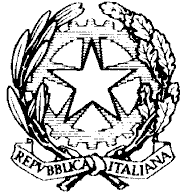 Ministero dell'Istruzione, dell'Università e della RicercaUFFICIO SCOLASTICO REGIONALE PER IL LAZIOISTITUTO COMPRENSIVO DANIELE MANINVIA DELL'ESQUILINO, 31 00185 ROMA (RM)Codice Fiscale: 97100420583 Codice Meccanografico: RMIC81400TProt. 0000280/R2										Roma lì 20/01/2015RELAZIONE AL PROGRAMMA ANNUALE 2015Dirigente Scolastico: Gianna RENZINILa  presente relazione in allegato allo schema di programma annuale per l’Esercizio Finanziario 2015 viene formulata tenendo conto delle seguenti disposizioni:D.I. 1° febbraio 2001,  n. 44Nota prot.n. 151 del 14 marzo 2007D.M. 21 marzo 2007, n. 21Nota prot.n. 1971 del 11 ottobre 2007Nota prot.n. 2467 del 3 dicembre 2007Nota prot. 18313 del 16 dicembre 2014Coerentemente con tutte le disposizioni relative all’autonomia delle Istituzioni scolastiche e alle direttive in materia di programma annuale.La predisposizione del P.A. è effettuata sulla base dei due principi fondamentali che seguono:•	“Le risorse assegnate dallo Stato, costituenti la dotazione finanziaria di Istituto sono utilizzate, senza altro vincolo di destinazione che quello prioritario per lo svolgimento delle attività di istruzione, di formazione e di orientamento proprie dell’istruzione interessata, come previste ed organizzate nel piano dell’offerta formativa (P.O.F.), nel rispetto delle competenze attribuite o delegate alle regioni e agli enti locali dalla normativa vigente” (art. 1 c. 2)•	“La gestione finanziaria delle istituzioni scolastiche si esprime in termini di competenza ed è improntata a criteri di efficacia, efficienza ed economicità e si conforma ai principi della trasparenza, annualità. universalità, integrità, unità, veridicità” (art. 2 c. 2)Pertanto il P.A. è redatto in stretto collegamento con le attività di istruzione, formazione e di orientamento stabilite dal POF adottato dal Consiglio d’Istituto per l’a.s. 2014/15 nel perseguire le finalità previste si attiene ai criteri di efficacia, efficienza ed economicità.Nella lettura dei prospetti che seguano si deve altresì tener conto dell’art. 7 comma 38, del decreto legge 06.07.2012, n. 95 (“spending review) convertito, con modificazioni, dalla legge 07.08.2012, n. 135,  che ha esteso il sistema del Cedolino Unico anche al pagamento delle supplenze brevi oltre ai compensi accessori dovuti al personale docente e Ata, relativi ai finanziamenti del M.O.F.  Inoltre, con nota prot. 18313 del  16 dicembre  base al D.M. 21 del 1° marzo 2007, il MIUR  ha stabilito la somma spettante a questo istituto  per il funzionamento amministrativo e didattico che ammonta ad euro 49.554,79.Sedi:L’istituto scolastico è composto dalle seguenti sedi, ivi compresa la sede principale:La popolazione scolastica:Nel corrente anno scolastico 2014/2015 sono iscritti nell’I.C. n. 775 alunni, distribuiti su 34 classi, così ripartite:n.   6 classi Infanzia;n. 20 classi Primaria;n.   6 classi Medie (Via Bixio, 83);n.   2 classi Medie (Via dell’Olmata).Nel corrente anno scolastico 2014/2015 sono iscritti nel CTP n. 1875 adulti nei corsi curriculari (primo modulo che va da ottobre a gennaio)  distribuiti su 16 classi, così ripartite:n.    5 aule CTP ( Via dell’Esquilino, 31)n.  11 aule CTP (Via dell’Olmata, 6)Dati Generali Scuola Infanzia  - Data di riferimento: 15 ottobreLa struttura delle classi per l’anno scolastico  è la seguente:Dati Generali Scuola Primaria e Secondaria di I Grado  - Data di riferimento: 15 ottobreLa struttura delle classi per l’anno scolastico  è la seguente:Dati Generali Scuola CTP Licenza Media  - Data di riferimento: 15 ottobreLa struttura delle classi per l’anno scolastico  è la seguente:Il personale:Oltre al Dirigente scolastico di ruolo, l’organico docente ed amministrativo dell’Istituto all’inizio dell’esercizio finanziario risulta essere costituito da 141 unità, così suddivise: Si rilevano, altresì, n. 3 unità di personale estraneo all'amministrazione che espleta il servizio di pulizia degli spazi e dei locali ivi compreso quello beneficiario delle disposizioni contemplate dal decreto interministeriale 20 aprile 2001, n. 65, nonché i soggetti destinatari degli incarichi di collaborazione coordinata e continuativa di cui all'art. 2 del decreto interministeriale 20 aprile 2001, n. 66.PARTE PRIMA - ENTRATEIl Dirigente Scolastico procede all’esame delle singole aggregazioni di entrata così come riportate nel modello A previsto dal D.I. 44 art. 2:Per un totale entrate di € 748.763,96.ANALISI DETTAGLIATA DELLE ENTRATEAGGREGATO 01 – Avanzo di amministrazioneNell’esercizio finanziario 2014 si sono verificate economie di bilancio per una somma complessiva di € 564.716,21 di cui si è disposto il totale prelevamento. La somma si compone di € 392.657,13 senza vincolo di destinazione e di € 172.059,08 provenienti da finanziamenti finalizzati. Il saldo cassa alla fine dell’esercizio precedente ammonta ad € 193.236,91.Le voci sono state così suddivise:E l’avanzo è stato utilizzato nei seguenti progetti/attività:Per un utilizzo totale dell’avanzo di amministrazione vincolato di € 172.059,08 e non vincolato di € 30.338,61. La parte rimanente andrà a confluire nella disponibilità finanziaria da programmare (Z01).AGGREGATO 02 – Finanziamenti dallo StatoRaggruppa tutti i finanziamenti provenienti dal bilancio del Ministero, a sua volta è suddiviso in:La dotazione finanziaria spettante è stata comunicata con Nota prot. 18313 del  16 dicembre 2014 ed è stata iscritta nell’aggregato 02 - voce 01. Il totale complessivo dell’aggregato è pari ad € 49.554,79, comprensivo delle somme destinate alla realizzazione del POF e degli oneri derivanti dai contratti di fornitura del servizio di pulizia di cui alla direttiva n. 68/2005.Le voci sono state così suddivise:AGGREGATO 03 – Finanziamenti dalla RegioneRaggruppa tutti i finanziamenti provenienti dal bilancio della Regione.Le voci sono state così suddivise:AGGREGATO 04 – Finanziamenti da Enti Locali o da altre IstituzioniRaggruppa tutti i finanziamenti provenienti dagli Enti Locali o da altre Istituzioni.Le voci sono state così suddivise:AGGREGATO 05 – Contributi da PrivatiRaggruppa tutti i finanziamenti provenienti da privati sia non vincolati sia con vincolo di destinazione. Queste entrate sono prevalentemente legate a contributi di laboratorio, rapportati agli 8/12 del versamento effettuato per l’anno scolastico  2014/2015 come risultano dal conto corrente postale al 31.12.2014 ed gli altri versamenti vincolati .Le voci sono state così suddivise:PARTE SECONDA - USCITELe spese sono raggruppate in quattro diverse aggregazioni:ATTIVITA’: processi che la scuola attua per garantire le finalità istituzionali; tale aggregazione è suddivisa in cinque voci di spesa:A01 funzionamento amministrativo generale;A02 funzionamento didattico generale;A04 spese di investimento;PROGETTI: processi che vanno a connotare, approfondire, arricchire la vita della scuola;FONDO DI RISERVA.Riportiamo in dettaglio le spese per ogni singolo progetto/attività:Per un totale spese di € 385.445,44.Totale a pareggio € 748.763,96.ANALISI DETTAGLIATA DELLE USCITEFunzionamento amministrativo generale: Tale attività è realizzata mediante i finanziamenti provenienti dall’avanzo di amministrazione, dotazione ordinaria dello Stato, contributi privati.  La somma programmata occorre per lo svolgimento delle normali attività di segreteria (acquisto materiale di cancelleria; materiale pulizia;  pagamento delle linee telefoniche ed internet; del noleggio della fotocopiatrice; axios); spese di manutenzione degli hardware, software, sito d’istituto; pagamento del responsabile della sicurezza; contratti di leasing, apparecchiature d’ufficio; ditta pulizie, spese postali e bancarie, minute spese, ecc.Funzionamento didattico generale: Tale attività è realizzata mediante finanziamenti provenienti dall’avanzo di amministrazione, dotazione ordinaria dello Stato, contributi privati. La somma occorre per lo svolgimento delle attività didattiche di tutti gli indirizzi dell’istituto in particolare per la manutenzione dei vari laboratori e per gli acquisti prettamente didattici, l’acquisto di carta per fotocopiatrice, i contratti di manutenzione hardware e software; accessori per attività ricreative e sportive e assicurazione integrativa, acquisti per alunni diversamente abili.Spese d'investimento: Tale attività è realizzata con finanziamenti provenienti dall’avanzo di amministrazione  e contributi privati. La somma occorre per l’acquisto di beni di investimento( Hardware, macchinari per laboratorio, attrezzature, mobili per uffici, ecc), in virtù dei trasferimento della segreteria, degli archivi e della fondazione del CPIA.Progetto Viaggi d'istruzione e visite guidate: Tale progetto è realizzato con finanziamenti provenienti dai contributi privati. Le somme verranno impiegate per effettuare viaggi d’istruzione, visite guidate, campi scuola e visite a teatro.Mensa: Tale progetto è realizzato con finanziamenti provenienti dall’avanzo di amministrazione.  Le somme provengano dal versamento dei privati riguardanti la mensa autogestita, tali somme verranno impiegate per la  sistemazione dei debiti riguardanti i gestori di tale servizio.Progetto Assistenza alla Comunicazione sensitiva ed uditiva: Tale progetto è realizzato con finanziamenti provenienti dall’avanzo di amministrazione. Sono fondi stanziati dalla Provincia di Roma e prevedono esperti esterni a supporto degli alunni con gravi difficoltà. Visiva progetto rivolto ad un alunna con difficoltà visive che è riuscita  a frequentare con regolarità la scuola con orari che le permettono di effettuare le terapie necessarie. Il supporto è stato fondamentale per raggiungere gli obiettivi indicati nel Piano Educativo Individualizzato stilato insieme agli insegnanti per l’a.s. in corso, integrandolo con il progetto annuale di sezione “Io nel mondo in cinque sensi” stimolandone la sua partecipazione. L’alunna ha seguito con interesse e attenzione tutte le esperienze ludico-didattiche proposte con il supporto continuo e costante dell’adulto, adattando il materiale alle sue capacità cognitive e visive residue, svolgendo e portando – quasi sempre – a termine le attività in contemporaneità con i suoi compagni. Sono stati ottenuti progressi rilevanti nella comunicazione fra lei e gli altri. Uditiva Si supporta un’alunna affetta da sordità bilaterale di grado profondo. Il lavoro di sinergia con le insegnanti curriculari e di sostegno sono stati funzionali nel definire un progetto d’intervento adeguato alle esigenze della bambina. Dal punto di vista relazionale la bambina ha creato un rapporto armonico caratterizzato da apertura e fiducia. A differenza degli altri anni scolastici l’alunna ha manifestato una maggiore curiosità riguardante la sordità convivendo i propri vissuti e affrontando la situazione con serenità. Si sottolineano gli evidenti risultati a livello didattico e relazionale.Progetto Esquilino “Un quartiere che parla…..accogliendo”: Tale progetto è realizzato con finanziamenti provenienti dall’avanzo di amministrazione. Fondi provenienti dal Dipartimento del Comune di Roma – Legge 285/97 e sono rivolti alle Progettualità specifiche, finalizzate all’integrazione degli alunni migranti. Il personale che vi opera fa parte dell’I.C. “Daniele Manin”: docenti di scuola primaria e di scuola secondaria di primo grado ed esperti esterni. Obiettivi: osservare l’urbanistica del quartiere, conoscerne la fisionomia – delineatesi nel tempo – dal punto di vista storico-religioso-culturale, per favore _ nel dialogo presente con la diversità  _ una piena integrazione dei migranti nella società italiana, così da vivere nella consapevolezza della propria identità, la diversità come una risorsa.Tessiture Educative: Tale progetto è realizzato con finanziamenti provenienti dall’avanzo di amministrazione. Fondi finanziati dal Comune di Roma nell’ambito della Legge 285/97. Previsti esperti esterni con presenza di personale docente interno all’Istituto I.C. “D. Manin”. Il progetto prevede l’offerta di incontri esperienziali presso lo “Spazio Incontro Genitori” ed informativi sui valori dell’educazione che possono orientare al successo della famiglia. Favorire il confronto fra soluzioni efficaci già sperimentate da altri genitori rispetto a problemi particolari. Collegamento con gli operatori psicologi dello sportello di ascolto, attraverso consulenze individuali ai genitori desiderosi con l’utilizzo di mediatori culturali se occorre. Invito di Esperti a colloquiare liberamente con i genitori stessi, o a presentare espedienti che favoriscano la “Riflessività”Legge 29 Comune di Roma: Tale progetto è realizzato con finanziamenti provenienti dall’avanzo di amministrazione. Fondi provenienti dal Comune di Roma Dipartimento Politiche educative e scolastiche.Progetto Telecom: Tale progetto è realizzato con finanziamenti provenienti dall’avanzo di amministrazione. Finanziato dal Miur attraverso Fondazione Telecom Italia, tali fondi sono gestiti dalla scuola capofila I.I.S. A. Avogadro di Torino. Il personale coinvolto è interno all’I.C. Manin. E’ rivolto all’integrazione di studenti stranieri neo arrivati in Italia, al fine di migliorarne la conoscenza della lingua italiana. Le somme sono impiegate per il pagamento del personale coinvolto e per l’acquisto dei libri necessari.Sport e Teatro: (più progetti). Tali progetti sono realizzati con finanziamenti provenienti dall’avanzo di amministrazione. Sport: Progetto finanziato dalla scuola con fondi provenienti dall’utilizzo dei locali scolastici anno 2013. Le attività sono state svolte dal personale esterno del gruppo sportivo dilettantistico Esquilino.. Il progetto è stato svolto nell’ambito dell’attività ludico-sportiva “Minibasket a Scuola” nel periodo di gennaio giugno 2014, finalizzato alla diffusione della pratica sportiva fra gli alunni del nostro Istituto. Teatro in lingua francese: Il progetto prevede un finanziamento proveniente dagli alunni partecipanti e da una quota finanziata dalla scuola. Sono state spese alcune somme per Esperti esterni riguardanti l’associazione “Il Re in bicicletta”. Il  progetto svolte una “rappresentazione teatrale in lingua francese” e coinvolge alunni della scuola secondaria di 1° grado. Laboratorio di gioco teatrale: finanziato dalla scuola per il pagamento di un esperto esterno. Gli alunni coinvolti  sono della scuola secondaria di 1° grado classe 2° D. Nasce dalla specifica necessità di mettere in relazione ed accompagnare la coesione di un gruppo di giovani in modo efficace e nuovo, attraverso dispositivi ludici del teatro e del lavoro corporeo, mettendo in risalto le qualità e il potenziale creativo, facilitando i delicati processi di sviluppo e di relazione nei giovani.PRILS: Tale progetto è realizzato con finanziamenti provenienti dall’avanzo di amministrazione e dai finanziamenti provenienti dal Miur. Grazie ad una convenzione stipulata dalla scuola con il 16° CTP di Pomezia riguardante la realizzazione di percorsi formativi nell’ambito delle azioni previste dal progetto F.E.I “Prils Lazio – Piano regionale d’integrazione linguistica e sociale degli stranieri nel Lazio”, prog. N. 106572. Progetto disciplinato dalla convenzione (Autorità Responsabile del fondo Europeo, dalla Regione Lazio, dall’USR del Lazio, dall’ASAP e 16° CTP Pomezia). Riguardano n.4 pacchetti formativi, comprendenti corsi di lingua, cultura e civiltà italiane per l’apprendimento della lingua italiana L2 rivolti ai cittadini di paesi terzi di primo ingresso in Italia nonché attività di accoglienza/orientamento degli stranieri. Le somme verranno utilizzate per il pagamento del personale interno al CTP (docenti CTP) e ATA dell’I.C. e del CTP. Verranno coinvolti anche esperti esterni per l’attività di mediatori culturali rivolti all’accoglienza. Le somme saranno impiegate anche per acquisto dei libri, materiali di consumo  necessari e rimborso ai partecipanti delle spese di trasporto (biglietti) ove previsto.Formazione e aggiornamento: Tale somma proveniente dall’avanzo di amministrazione occorre per i corsi di formazione  del  personale docente ed ata, (sicurezza, arricchimento professionale).Costruiamo la città: Tale progetto è realizzato con finanziamenti provenienti dall’avanzo di amministrazione. Finanziato dal Miur, prevede docenti interni all’istituto ed esperti esterni. Rivolto agli alunni della scuola Primaria e alla scuola secondaria di 1° grado. Obiettivo principale è quello di coinvolgere ragazzi e bambini nell’immaginazione di una propria città ideale, progettata sotto ogni aspetto e punto di vista sociale, estetico, energetico e logistico.Progetto Giovine Italia:  Tale progetto “Giovine mondo” è realizzato con finanziamenti provenienti dall’avanzo di amministrazione. Finanziato dalla Provincia di Roma. Concorso vinto dalla classe VB Scuola Primaria Via Bixio a.s. 11/12. Risorse utilizzate per pagamento mezzi di trasporto ingressi ai musei, cinema, teatri e campi scuola. Le risorse verranno utilizzate per l’acquisto di materiali occorrenti per la realizzazione di progetti di classe.Progetto La misura nello spazio: “Centro di aggregazione per infanzia e adolescenza”. Tale progetto è realizzato con finanziamenti provenienti dall’avanzo di amministrazione. Stanziato da Roma Capitale (Municipio 1) nell’ambito della Legge 285/97. Sono previsti esperti esterni ed un coordinamento docente interno dell’I.C. “Manin”. Finalità: realizzazione di un centro di aggregazione rivolto ad adolescenti e pre-adolescenti con interventi finalizzati alla promozione del benessere, al rafforzamento del senso civico e di appartenenza alla comunità.Corso di lingua Spagnolo (CTP): Tale progetto è realizzato con finanziamenti provenienti dai contributi privati. Esperto esterno impiegato in alcuni corsi dedicati prevalentemente ad adulti interessati alla lingua spagnola per cultura personale, per necessità lavorative o per approfondimenti di corsi universitari. Obiettivi: Formazione linguistica della lingua spagnola, avvicinamento al mondo spagnolo e latinoamericano per meglio conoscerne la loro cultura e realtà quotidiana attraverso lezioni frontali – grammatica – letture – conversazioni – giochi didattici – ascolto e comprensione di canzoni in lingua.Corso di lingua Francese (CTP): Tale progetto è realizzato con finanziamenti provenienti dai contributi privati. Esperto esterno impegnato nella realizzazione di corsi di lingua francese i due livelli (principiante e intermedio). Programma di testo utilizzato “communcation progressive du français”. L’Obiettivo di questo libro è di offrire ad un adulto o ad un adolescente di livello principiante o falso principiante un contatto diretto con situazioni reali di comunicazione. 40 capitoli tematici che compongono il libro iniziano tutti da un dialogo ispirato a situazioni della vita quotidiana: dal commerciante, tra amici, tra genitori e figli, tra colleghi di lavoro. Primi venti capitoli tematici (corso principiante), venti capitoli successivi (corso intermedio). Supporto cd audio.Corso di lingua arabo/francese  (CTP): Tale progetto è realizzato con finanziamenti provenienti dai contributi privati. Esperto esterno impegnato nella realizzazione di corsi di francese ed arabo di diversi livelli. L’obiettivo è la conoscenza della lingua straniera con l’intento di favorire la comunicazione tra lingue e culture. Facilitare l’approccio alla lingua straniera attraverso lezione frontale classica interattiva, fornendo elementi grammaticali e lessicali di base. Trattamento dei testi tratti dai vari libri e quotidiani, con esercitazioni di gruppo, portando il livello degli studenti da elementare ad un livello superiore.Corso di storia dell'arte (CTP): Tale progetto è realizzato con finanziamenti provenienti dai contributi privati. Esperti esterni impegnati nella realizzazione di corsi di storia dell’arte. Il museo svelato analizzare delle opere in classe appartenenti ai vari musei italiani ed europei, visite guidate alle mostre delle scuderie del Quirinale, visite guidate alle chiese presenti sul territorio (Roma in genere) (primo modulo. Arte e storia l’epoca del Cristianesimo da Costantino al periodo bizantino in Italia e nel Mediterraneo e le visite direttamente sui luoghi archeologici a Roma.Corso di Fotografia (CTP): Tale progetto è realizzato con finanziamenti provenienti dai contributi privati. Esperto esterno impegnato nella realizzazione di  in un laboratorio di fotografia, attraverso la visione e l’analisi dei maestri della fotografia, l’osservazione della realtà circostante, la riproduzione stessa attraverso la riproduzione di immagini fatte dai corsisti, vuole educare alla complessità, diversità e costruzione del messaggio per immagine. Realizzato anche con l’utilizzo delle moderne tecnologie fotografiche, con esercitazioni interne ed esterne e lo studio della luce. Altra finalità del laboratorio è quella di rispondere al bisogno di cultura e di scambio tra le persone più disparate per età, provenienza ed estrazione socio culturale. Tale laboratorio è come la bottega artigianale dove si andava ad imparare un mestiere, un’arte e nello stesso tempo ci si formava. Utilizzo di attrezzature della scuola e personali dell’esperto esterno.Nuovo CPIA - CTP Via Cortina (formazione): Tale progetto è realizzato con finanziamenti provenienti dall’avanzo di amministrazione (25% dell’importo assegnato ai CTP con DM 821 dell’11/10/2013).  Le somme verranno impiegate per rispettare la convenzione siglata con l’istituzione di Via Cortina (4° CTP) seguendo i parametri finanziari imposti dalla circolare Miur del 29 ottobre 2014 prot. N. 28281. Al fine di realizzare attività di formazione relative ai nuovi assetti organizzativi e didattici previsti dal DPR 263/12, come definito nella CM 36 del 10/04/2014 (nota Miur n. 611 del 06/05/2014, a firma del DG Palumbo). Riguarda la partecipazione dei docenti del CTP del Lazio in virtù della nascita dei nuovi CPIA.CTP “Nelson Mandela” funzionamento e personale:  Tale progetto è realizzato con finanziamenti provenienti dall’avanzo di amministrazione e dai contributi dei privati.  I finanziamenti provengono dai fondi CTP assegnati tramite circolari ministeriali a.s. precedenti e dai versamenti del contributo volontario degli iscritti ai corsi curriculari. Le somme verranno utilizzate per la flessibilità e per i progetti riguardanti il miglioramento dell’Offerta formativa, la predisposizione di materiale didattico, l’’innalzamento del livello di scolarità e lo sviluppo della formazione continua e ricorrente. Personale interessato: Vicecoordinatrice, docenti interni CTP e personale ATA (CTP e IC). Risorse impiegate anche per spese di telefonia, manutenzione hardware, materiale tecnico specialistico, acquisto software, carta, cancelleria, ecc.Progetto della Regione - "Io scrivo": Tale progetto è realizzato con il finanziamento della Regione Lazio. E’ coinvolto il personale interno dell’istituto e sono previsti Esperti esterni. Denominato “In viaggio verso casa” ha come obiettivi il promuovere il piacere di scrivere, stimolare l’esperienza alla lettura mediante l’utilizzo di nuove tecnologie, incoraggiare alla scrittura e alla lettura di un pubblico sempre più vasto. Finalità: incontro con la diversità, lo scambio intergenerazionale ed il confronto culturale. Risorse impiegate per la realizzazione di brochure, cataloghi, giornali e rivisrte (pubblicizzate con affissioni e ufficio stampa), noleggio di attrezzature, beni di consumo, pagamento personale interno ed esperti esterni, spese di trasporto, personale tecnico esterno.PREFETTURA:  Tale attività è realizzata con finanziamenti provenienti dalla Prefettura (a.s. 11/12-12/13-13/14-14/15).  Il CTP è una delle sedi di erogazione dei Test di conoscenza delle lingua italiana per il rilascio del permesso di soggiorno comunitario (D.M. giugno 2010). Le somme verranno impiegate per le spese relative alle sessioni di esame degli adulti, in base all’accordo fra il Ministero degli interni e il Miur.  Previsto il pagamento al personale interno al CTP (docenti CTP ed ATA IC e CTP), spese telefoniche, postali, materiale di cancelleria, carta/fotocopiatrici: il tutto in base a tariffe impartite dal Ministero  dell’Interni.Ditta pulizie (CNS società cooperativa): Tale attività è finanziata dai fondi del Miur per il pagamento della ditta appaltatrice a cui è affidato il servizio di pulizia presso l’Istituto comprensivo, come da convenzione stipulata dal Miur e le ditte appaltatrici.Per una disamina analitica si rimanda alle schede di progetto presentate dai docenti (mod. POF) che illustrano compiutamente obiettivi da realizzare, tempi e risorse umane e materiali utilizzate.Per quanto riguarda l’aspetto contabile, si rinvia alle schede illustrative finanziarie (modello B) allegate al programma annuale stesso.Il fondo di riserva è stato determinato tenendo conto del limite massimo (5%) previsto dall’art. 4 comma 1 del D.I. 1° febbraio 2001 n. 44, ed è pari al 1,01% dell’importo della dotazione ordinaria iscritta nell’aggregato 02 voce 01 delle entrate del presente programma annuale. Tali risorse saranno impegnate esclusivamente per aumentare gli stanziamenti la cui entità si dimostri insufficiente e nel limite del 10% dell’ammontare complessivo del progetto/attività come previsto dall’art. 7 comma 3 del D.I. 44/2001.La voce “Z” rappresenta la differenza fra il totale delle entrate e quello delle uscite; vi confluiscono, pertanto, le voci di finanziamento che, allo stato attuale, non risultano essere indirizzate verso alcuna attività o progetto, così distinte:Si ricorda da togliere da detta tabella l’importo del fondo di riserva pari ad € 500,00 dalla dotazione ordinaria.Il documento redatto contiene ogni informazione in merito alle modalità tecniche e operative adottate per il trattamento dei dati personali cosiddetti “comuni”, per quelli sensibili e per quelli giudiziari. Le informazioni sono riferite sia ai dati gestiti con l’ausilio di strumenti elettronici, sia mediante archivi cartacei.Inoltre, sono state indicate anche tutte quelle misure di sicurezza che sono state adottate in quanto ritenute idonee ad assicurare la protezione dei dati personali e a prevenire rischi di distruzione, perdita, accessi non autorizzati, trattamenti non consentiti o non conformi alla finalità della raccolta. CONCLUSIONIQualora si verificassero  maggior finanziamenti non previsti  nel P.A 2015  saranno oggetto di variazioni  durante l’anno finanziario. I finanziamenti dello Stato (dotazione ordinaria) e dei contributi scolastici Privati sono rapportati agli  8/12.	IL DIRIGENTE SCOLASTICO	f.to Gianna RENZINIC.M.ComuneIndirizzoAlunniRMAA81401PROMAVia Bixio 85139RMCT70000RROMAVIA dell’Esquilino, 31 – Via dell’Olmata (CTP)1875RMEE81401XROMAVia Nino Bixio, 85464RMIC81400TROMACodice principale VIA DELL'ESQUILINO, 31 (sede centrale)RMMM81401VROMAVIA Bixio, 83 – Via dell’Olmata172Numero sezioni con orario ridotto (a)Numero sezioni con orario normale (b)Totale sezioni (c=a+b)Bambini iscritti al 1° settembreBambini frequentanti sezioni con orario ridotto (d)Bambini frequentanti sezioni con orario normale (e)Totale bambini frequentanti  (f=d+e)Di cui diversamente abiliMedia bambini per sezione (f/c)0661390139139323Numero classi funzionanti con 24 ore (a)Numero classi funzionanti a tempo normale (da  30/34 ore) (b)Numero classi funzionanti a tempo pieno/prolungato (40/36 ore) (c)Totale classi (d=a+b+c)Alunni iscritti al 1°settembre (e) Alunni frequentanti classi funzionanti con 24 ore (f) Alunni frequentanti classi funzionanti a tempo normale (da  30/34 ore) (g)Alunni frequentanti classi funzionanti a tempo pieno/prolungato (40/36 ore) (h)Totale alunni frequentanti (i=f+g+h)Di cui diversamente abiliDifferenza tra alunni iscritti al 1° settembre e alunni frequentanti (l=e-i)Media alunni per classe (i/d)Prime0044940090904422Seconde0044960089891722Terze0044910087874421.3Quarte0044900084842621Quinte0044930091914222Pluriclassi000000000000Totale0020204640044144115230Prime01124702422463123.5Seconde01124302216380521Terze022482042256731510.5Pluriclassi000000000000Totale0448172088631516210Numero sezioni con orario ridotto (a)Numero sezioni con orario normale (b)Totale sezioni (c=a+b)Adulti iscritti al 1° settembreAdultifrequentanti sezioni con orario ridotto (d)Alunnifrequentanti sezioni con orario normale (e)Totale adulti frequentanti  (f=d+e)Di cui diversamente abiliMedia adulti per sezione (f/c)0662150215215035.8DIRIGENTE SCOLASTICO1NUMEROInsegnanti titolari a tempo indeterminato full-time80Insegnanti titolari a tempo indeterminato part-time1Insegnanti titolari di sostegno a tempo indeterminato full-time6Insegnanti titolari di sostegno a tempo indeterminato part-time1Insegnanti su posto normale a tempo determinato con contratto annuale0Insegnanti di sostegno a tempo determinato con contratto annuale0Insegnanti a tempo determinato con contratto fino al 30 Giugno9Insegnanti di sostegno a tempo determinato con contratto fino al 30 Giugno9Insegnanti di religione a tempo indeterminato full-time0Insegnanti di religione a tempo indeterminato part-time0Insegnanti di religione incaricati annuali5Insegnanti su posto normale con contratto a tempo determinato su spezzone orario*4Insegnanti di sostegno con contratto a tempo determinato su spezzone orario*0TOTALE PERSONALE DOCENTE115N.B. il personale ATA va rilevato solo dalla scuola di titolarità del postoNUMERODirettore dei Servizi Generali ed Amministrativi1Direttore dei Servizi Generali ed Amministrativi a tempo determinato0Coordinatore Amministrativo e Tecnico e/o Responsabile amministrativo0Assistenti Amministrativi a tempo indeterminato6Assistenti Amministrativi a tempo determinato con contratto annuale0Assistenti Amministrativi a tempo determinato con contratto fino al 30 Giugno1Assistenti Tecnici a tempo indeterminato0Assistenti Tecnici a tempo determinato con contratto annuale0Assistenti Tecnici a tempo determinato con contratto fino al 30 Giugno0Collaboratori scolastici dei servizi a tempo indeterminato0Collaboratori scolastici a tempo indeterminato16Collaboratori scolastici a tempo determinato con contratto annuale0Collaboratori scolastici a tempo determinato con contratto fino al 30 Giugno0Personale altri profili (guardarobiere, cuoco, infermiere) a tempo indeterminato0Personale altri profili (guardarobiere, cuoco, infermiere) a tempo determinato con contratto annuale0Personale altri profili (guardarobiere, cuoco, infermiere) a tempo determinato con contratto fino al 30 Giugno0Personale ATA a tempo indeterminato part-time1TOTALE PERSONALE ATA25Aggr.VoceDescrizioneImporto01Avanzo di amministrazione presunto564.716,2101Non vincolato392.657,1302Vincolato172.059,0802Finanziamenti dello Stato106.754,7901Dotazione ordinaria49.554,7902Dotazione perequativa03Altri finanziamenti non vincolati04Altri finanziamenti vincolati57.200,0005Fondo Aree Sottoutilizzate FAS03Finanziamenti dalla Regione9.800,0001Dotazione ordinaria02Dotazione perequativa03Altri finanziamenti non vincolati04Altri finanziamenti vincolati9.800,0004Finanziamenti da Enti locali o da altre istituz.26.130,3601Unione Europea02Provincia non vincolati03Provincia vincolati04Comune non vincolati05Comune vincolati06Altre istituzioni26.130,3605Contributi da Privati41.362,6001Famiglie non vincolati20.000,0002Famiglie vincolati16.162,6003Altri non vincolati5.200,0001Avanzo di amministrazione564.716,2101Non vincolato392.657,1302Vincolato172.059,08ContoImporto in €Descrizione1.1.113.616,29funzionamento didattico1.1.214.722,32funzionamento amministrativo1.1.3362.318,52avanzo non utilizzabile1.1.42.000,00spese d'investimento1.2.19.300,81Mensa1.2.21.623,20Assistenza alla comunicazione sensitiva e uditiva1.2.34.800,00progetto Esquilino1.2.43.500,00progetto Legge 29 comune di Roma1.2.59.080,31progetto Tessituere educative1.2.65.524,67formazione personale ata e docenti1.2.73.673,57progetto Telecom1.2.83.175,93sport e teatro1.2.9252,00Prisl1.2.1016.000,00progetto Costruiamo una citta1.2.1120.000,00progetto Misura dello spazio1.2.1285.798,33progetto Ctp nuovo Cpia (Via Cortina)1.2.136.466,47CTP versamenti 1.2.142.863,79progetto Giovine ItaliaCodiceProgetto/AttivitàImporto VincolatoImporto Non VincolatoA01Funzionamento amministrativo generale0,0014.722,32A02Funzionamento didattico generale0,0013.616,29A03Spese di personale0,000,00A04Spese d'investimento0,002.000,00A05Manutenzione edifici0,000,00P02Mensa9.300,810,00P03Assistenza alla Comunicazione sensitiva ed utitiva1.623,200,00P04Esquilino4.800,000,00P05Tessiture Educative9.080,310,00P06Legge 29 Comune di Roma3.500,000,00P07Telecom3.673,570,00P08Sport e Teatro3.175,930,00P09PRILS252,000,00P10Formazione personale docente e Ata5.524,670,00P11Costruiamo la città16.000,000,00P12Giovine Italia2.863,790,00P13La misura nello spazio20.000,000,00P19nuovo CPIA - CTP Via Cortina (formazione)9.201,020,00P20CTP funzionamento e personale83.063,780,0002Finanziamenti dallo stato106.754,7901Dotazione ordinariacomprende i finanziamenti provenienti dal Ministero o dagli Uffici Scolastici Regionali e Provinciali ai sensi del disposto della nota 151/2007.49.554,7902Dotazione perequativacomprende i finanziamenti provenienti dagli Uffici Scolastici Regionali del Ministero, teso a finanziare particolari ulteriori o specifiche esigenze della scuola.0,0003Altri finanziamenti non vincolaticomprende tutti i finanziamenti provenienti dal Ministero che non hanno in ogni modo un vincolo di destinazione ed utilizzazione.0,0004Altri finanziamenti vincolatiaffluiscono a questa voce solo le risorse con vincolo di destinazione, sempre espressamente indicato dall’USR da cui proviene il finanziamento57.200,0005Fondo Aree Sottoutilizzate FASComprende i finanziamenti provenienti dal Ministero che hanno in ogni modo una finalizzazione vincolata. Tra di questi sono la quota nazionale / (25%) dei progetti cofinanziati dal F.T.S. dell’Unione Europea (Socrates, Leonardo, ecc.).0,00ContoImporto in €Descrizione2.1.15.207,99Funzionamento amministrativo e didattico2.1.244.346,80F.to Ditta di pulizie2.4.157.200,00F.to PRILS03Finanziamenti dalla Regione9.800,0001Dotazione ordinariaconfluiscono in questa voce i contributi della Regione per il funzionamento didattico e amministrativo0,0002Dotazione perequativa0,0003Altri finanziamenti non vincolati0,0004Altri finanziamenti vincolati9.800,00ContoImporto in €Descrizione3.4.19.800,00F.to progetto "Io scrivo"04Finanziamenti da Enti Locali o da Altre Istituzioni26.130,3601Unione Europea0,0002Provincia non vincolati0,0003Provincia vincolati0,0004Comune non vincolati0,0005Comune vincolati0,0006Altre istituzioni26.130,36ContoImporto in €Descrizione4.6.126.130,36F.to progetto Prefettura05Contributi da Privati41.362,6001Famiglie non vincolati20.000,0002Famiglie vincolati16.162,6003Altri non vincolati5.200,0004Altri vincolati0,00ContoImporto in €Descrizione5.1.120.000,00contributi5.2.1193,60viaggi d'istruzione5.2.33.970,00f.to corso spagnolo5.2.43.300,00f.to corso fotografia5.2.52.950,00f.to corso francese/arabo5.2.61.125,00f.to corso francese5.2.74.624,00f.to corso Storia dell'arte5.3.12.500,00f.to Utilizzo dei locali5.3.22.700,00f.to Distributori automaticiAggr.VoceDescrizioneImportoAAttivitàA01Funzionamento amministrativo generale30.340,31A02Funzionamento didattico generale16.906,29A04Spese d'investimento5.665,00PProgettiP01Viaggi d'istruzione193,60P02Mensa9.300,81P03Assistenza alla Comunicazione sensitiva ed utitiva1.623,20P04Esquilino4.800,00P05Tessiture Educative9.080,31P06Legge 29 Comune di Roma3.500,00P07Telecom3.673,57P08Sport e Teatro3.175,93P09PRILS57.452,00P10Formazione personale docente e Ata5.524,67P11Costruiamo la città16.000,00P12Giovine Italia2.863,79P13La misura nello spazio20.000,00P14Corso di lingua Spagnolo (CTP)2.804,00P15Corso di lingua Francese (CTP)870,00P16Corso di lingua arabo/francese  (CTP)2.270,00P17Corso di storia dell'arte (CTP)3.570,00P18Corso di Fotografia (CTP)2.790,00P19nuovo CPIA - CTP Via Cortina (formazione)9.201,02P20CTP funzionamento e personale93.063,78P21Regione - "Io scrivo"9.800,00P22PREFETTURA26.130,36P23Ditta publizie (CNS)44.346,80RFondo di riservaR98Fondo di riserva500,00Z01Disponibilità finanziaria da programmare363.318,52AA01Funzionamento amministrativo generale30.340,31EntrateEntrateEntrateSpeseSpeseSpeseAggr.DescrizioneImportoTipoDescrizioneImporto01Avanzo di amministrazione presunto14.722,3201Personale3.100,0002Finanziamenti dello Stato2.117,9902Beni di consumo12.600,0005Contributi da Privati13.500,0003Acquisto di servizi ed utilizzo di beni di terzi10.440,3104Altre spese1.200,0006Beni d'investimento2.000,0007Oneri finanziari1.000,00AA02Funzionamento didattico generale16.906,29EntrateEntrateEntrateSpeseSpeseSpeseAggr.DescrizioneImportoTipoDescrizioneImporto01Avanzo di amministrazione presunto13.616,2902Beni di consumo15.406,2902Finanziamenti dello Stato2.590,0006Beni d'investimento1.500,0005Contributi da Privati700,00AA04Spese d'investimento5.665,00EntrateEntrateEntrateEntrateEntrateSpeseSpeseSpeseSpeseSpeseAggr.DescrizioneDescrizioneDescrizioneImportoTipoDescrizioneDescrizioneDescrizioneImporto01Avanzo di amministrazione presuntoAvanzo di amministrazione presuntoAvanzo di amministrazione presunto2.000,0006Beni d'investimentoBeni d'investimentoBeni d'investimento5.665,0005Contributi da PrivatiContributi da PrivatiContributi da Privati3.665,00PPP01Viaggi d'istruzioneViaggi d'istruzioneViaggi d'istruzioneViaggi d'istruzione193,60EntrateEntrateEntrateSpeseSpeseSpeseAggr.DescrizioneImportoTipoDescrizioneImporto05Contributi da Privati193,6003Acquisto di servizi ed utilizzo di beni di terzi193,60PP02Mensa9.300,81EntrateEntrateEntrateSpeseSpeseSpeseAggr.DescrizioneImportoTipoDescrizioneImporto01Avanzo di amministrazione presunto9.300,8103Acquisto di servizi ed utilizzo di beni di terzi9.300,81PP03Assistenza alla Comunicazione sensitiva ed uditiva1.623,20EntrateEntrateEntrateSpeseSpeseSpeseAggr.DescrizioneImportoTipoDescrizioneImporto01Avanzo di amministrazione presunto1.623,2003Acquisto di servizi ed utilizzo di beni di terzi1.623,20PP04Esquilino4.800,00EntrateEntrateEntrateEntrateEntrateSpeseSpeseSpeseSpeseSpeseAggr.DescrizioneDescrizioneDescrizioneImportoTipoDescrizioneDescrizioneDescrizioneImporto01Avanzo di amministrazione presuntoAvanzo di amministrazione presuntoAvanzo di amministrazione presunto4.800,0001PersonalePersonalePersonale3.484,5002Beni di consumoBeni di consumoBeni di consumo915,5003Acquisto di servizi ed utilizzo di beni di terziAcquisto di servizi ed utilizzo di beni di terziAcquisto di servizi ed utilizzo di beni di terzi400,00PPP05Tessiture EducativeTessiture EducativeTessiture EducativeTessiture Educative9.080,31EntrateEntrateEntrateSpeseSpeseSpeseAggr.DescrizioneImportoTipoDescrizioneImporto01Avanzo di amministrazione presunto9.080,3103Acquisto di servizi ed utilizzo di beni di terzi9.080,31PP06Legge 29 Comune di Roma3.500,00EntrateEntrateEntrateSpeseSpeseSpeseAggr.DescrizioneImportoTipoDescrizioneImporto01Avanzo di amministrazione presunto3.500,0003Acquisto di servizi ed utilizzo di beni di terzi3.500,00PP07Telecom3.673,57EntrateEntrateEntrateSpeseSpeseSpeseAggr.DescrizioneImportoTipoDescrizioneImporto01Avanzo di amministrazione presunto3.673,5701Personale3.600,0002Beni di consumo73,57PP08Sport e Teatro3.175,93EntrateEntrateEntrateEntrateEntrateSpeseSpeseSpeseSpeseSpeseAggr.DescrizioneDescrizioneDescrizioneImportoTipoDescrizioneDescrizioneDescrizioneImporto01Avanzo di amministrazione presuntoAvanzo di amministrazione presuntoAvanzo di amministrazione presunto3.175,9302Beni di consumoBeni di consumoBeni di consumo500,0003Acquisto di servizi ed utilizzo di beni di terziAcquisto di servizi ed utilizzo di beni di terziAcquisto di servizi ed utilizzo di beni di terzi2.675,93PPP09PRILSPRILSPRILSPRILS57.452,00EntrateEntrateEntrateSpeseSpeseSpeseAggr.DescrizioneImportoTipoDescrizioneImporto01Avanzo di amministrazione presunto252,0001Personale52.400,0002Finanziamenti dello Stato57.200,0002Beni di consumo3.292,0003Acquisto di servizi ed utilizzo di beni di terzi1.760,00PP10Formazione personale docente e Ata5.524,67EntrateEntrateEntrateSpeseSpeseSpeseAggr.DescrizioneImportoTipoDescrizioneImporto01Avanzo di amministrazione presunto5.524,6703Acquisto di servizi ed utilizzo di beni di terzi5.524,67PP11Costruiamo la città16.000,00EntrateEntrateEntrateSpeseSpeseSpeseAggr.DescrizioneImportoTipoDescrizioneImporto01Avanzo di amministrazione presunto16.000,0001Personale6.300,0003Acquisto di servizi ed utilizzo di beni di terzi9.700,00PP12Giovine Italia2.863,79EntrateEntrateEntrateSpeseSpeseSpeseAggr.DescrizioneImportoTipoDescrizioneImporto01Avanzo di amministrazione presunto2.863,7902Beni di consumo2.863,79PP13La misura nello spazio20.000,00EntrateEntrateEntrateSpeseSpeseSpeseAggr.DescrizioneImportoTipoDescrizioneImporto01Avanzo di amministrazione presunto20.000,0003Acquisto di servizi ed utilizzo di beni di terzi20.000,00PP14Corso di lingua Spagnolo (CTP)2.804,00EntrateEntrateEntrateSpeseSpeseSpeseAggr.DescrizioneImportoTipoDescrizioneImporto05Contributi da Privati2.804,0003Acquisto di servizi ed utilizzo di beni di terzi2.804,00PP15Corso di lingua Francese (CTP)870,00EntrateEntrateEntrateSpeseSpeseSpeseAggr.DescrizioneImportoTipoDescrizioneImporto05Contributi da Privati870,0003Acquisto di servizi ed utilizzo di beni di terzi870,00PP16Corso di lingua arabo/francese  (CTP)2.270,00EntrateEntrateEntrateSpeseSpeseSpeseAggr.DescrizioneImportoTipoDescrizioneImporto05Contributi da Privati2.270,0003Acquisto di servizi ed utilizzo di beni di terzi2.270,00PP17Corso di storia dell'arte (CTP)3.570,00EntrateEntrateEntrateSpeseSpeseSpeseAggr.DescrizioneImportoTipoDescrizioneImporto05Contributi da Privati3.570,0003Acquisto di servizi ed utilizzo di beni di terzi3.570,00PP18Corso di Fotografia (CTP)2.790,00EntrateEntrateEntrateSpeseSpeseSpeseAggr.DescrizioneImportoTipoDescrizioneImporto05Contributi da Privati2.790,0003Acquisto di servizi ed utilizzo di beni di terzi2.790,00PP19nuovo CPIA - CTP Via Cortina (formazione)9.201,02EntrateEntrateEntrateSpeseSpeseSpeseAggr.DescrizioneImportoTipoDescrizioneImporto01Avanzo di amministrazione presunto9.201,0204Altre spese9.201,02PP20CTP funzionamento e personale93.063,78 Entrate Entrate EntrateSpeseSpeseSpeseAggr.DescrizioneImportoTipoDescrizioneImporto01Avanzo di amministrazione presunto83.063,7801Personale76.597,3105Contributi da Privati10.000,0002Beni di consumo9.466,4703Acquisto di servizi ed utilizzo di beni di terzi7.000,00PP21Regione - "Io scrivo"9.800,00EntrateEntrateEntrateSpeseSpeseSpeseAggr.DescrizioneImportoTipoDescrizioneImporto03Finanziamenti dalla Regione9.800,0001Personale502,6002Beni di consumo1.674,9503Acquisto di servizi ed utilizzo di beni di terzi7.622,45PP22PREFETTURA26.130,36EntrateEntrateEntrateSpeseSpeseSpeseAggr.DescrizioneImportoTipoDescrizioneImporto04Finanziamenti da Enti locali o da altre istituz.26.130,3601Personale23.250,3602Beni di consumo2.880,00PP23Ditta publizie (CNS)44.346,80EntrateEntrateEntrateSpeseSpeseSpeseAggr.DescrizioneImportoTipoDescrizioneImporto02Finanziamenti dello Stato44.346,8003Acquisto di servizi ed utilizzo di beni di terzi44.346,80RR98Fondo di Riserva500,00ZZ01Disponibilità finanziarie da programmare363.318,52ContoImporto in €Descrizione1.1.0362.318,52Non vincolato2.1.0500,00Dotazione ordinaria5.1.01.000,00Famiglie non vincolati